West Riding FA 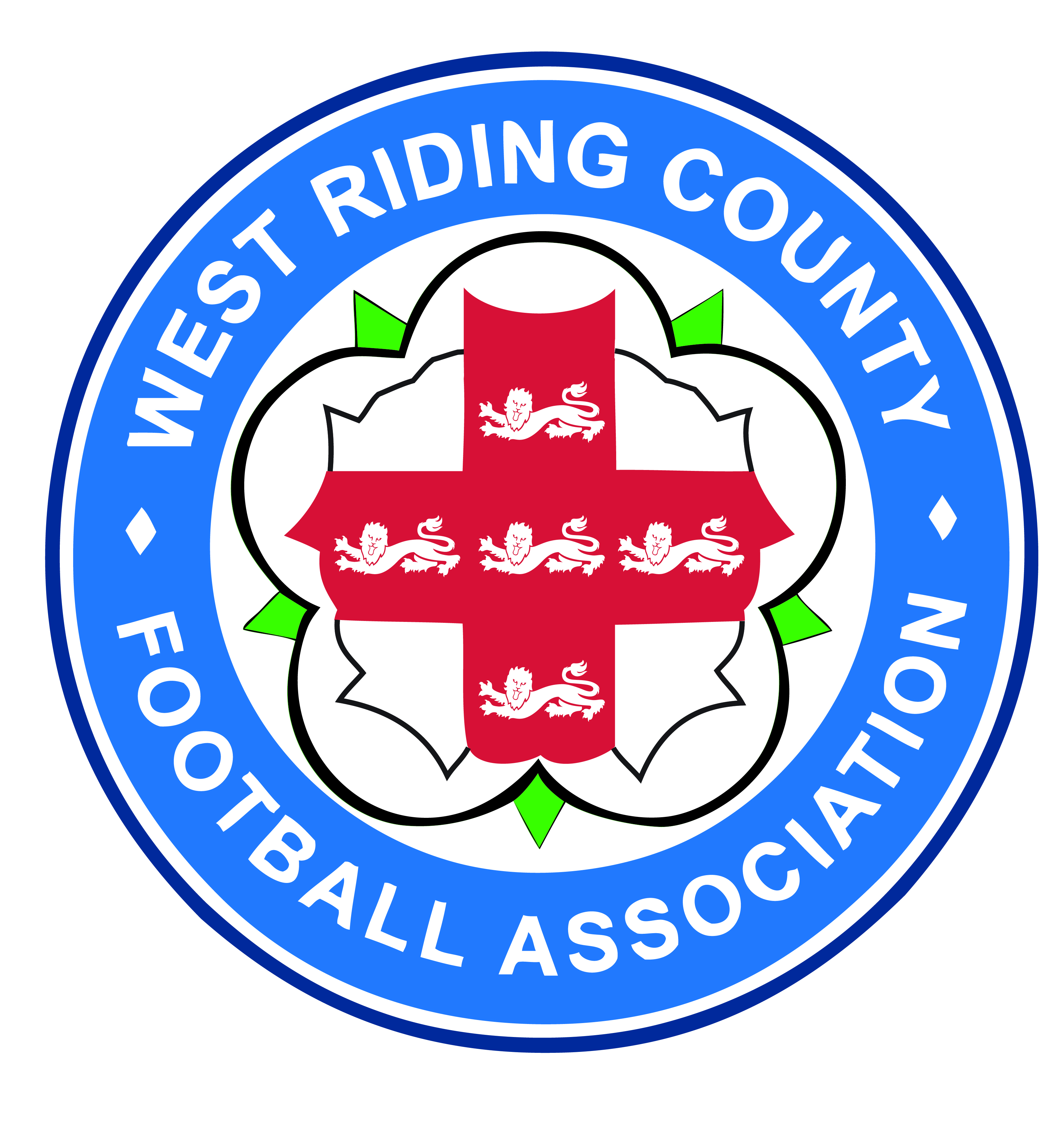 CUSTOMER COMPLAINTS FORM Complainant DetailsWhat role best describes you? ()What is your complaint related to? ()Details of other person(s) or organisations involved in this complaint (i.e. what the complaint is about and who it concerns)For Office use only Full nameDate of birthAddressPost codeHome telephone numberMobile telephone numberEmail AddressCoachParentVolunteer of an affiliated bodyPlayerSpectatorOther (Please specify below)Other Other Other Other Other Other West Riding FA Staff Member Volunteer (Individual)Voluntary body (Club/League)FA Regulation and/or policy West Riding FA Regulation and/or policyOther (Please specify below)Name Organisation Position Details of complaint Details of what action you expect to be taken Complaint received by Date received Date received Action taken or required Date action completed Date action completed Signature 